28.12.17. в целях  реализации программы духовно-нравственного воспитания учащихся, а также в рамках реализации плана мероприятий, посвященных празднования  Нового года   классный руководитель 6б класса  Ярбилова М.М. и Раджабова З.К. провели общешкольное мероприятие с участием Деда Мороза и Снегурочки.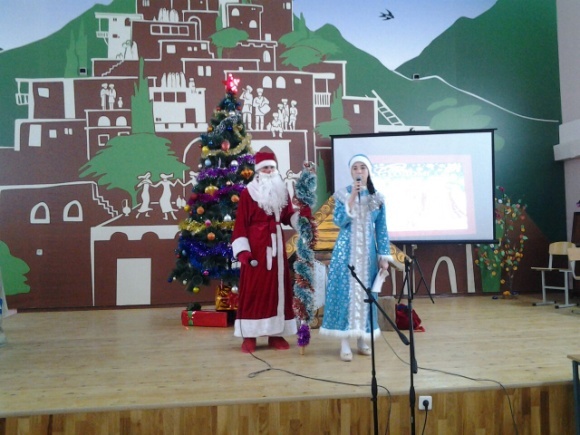 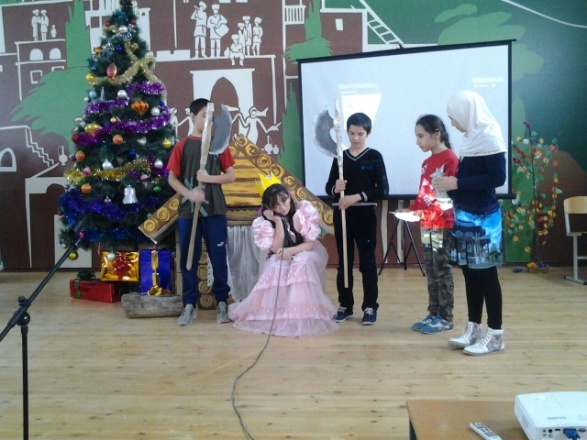 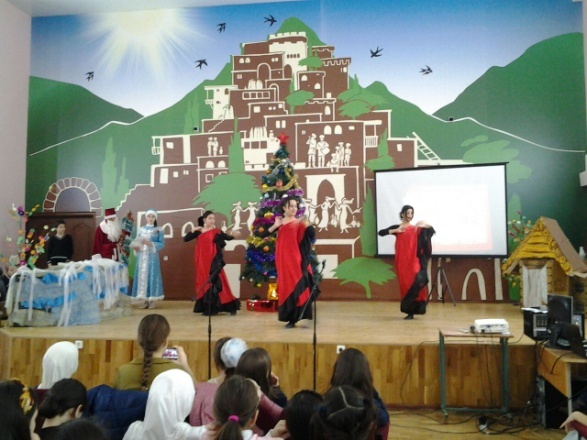 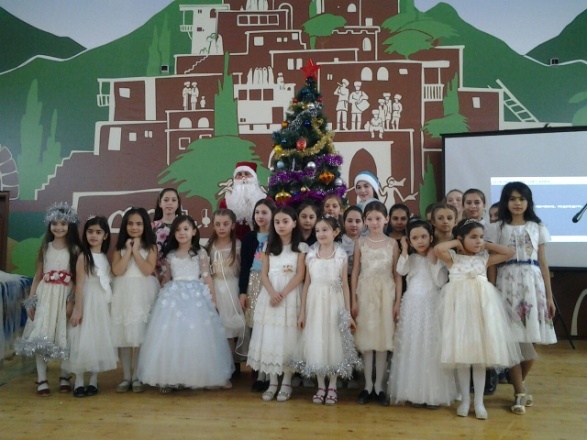 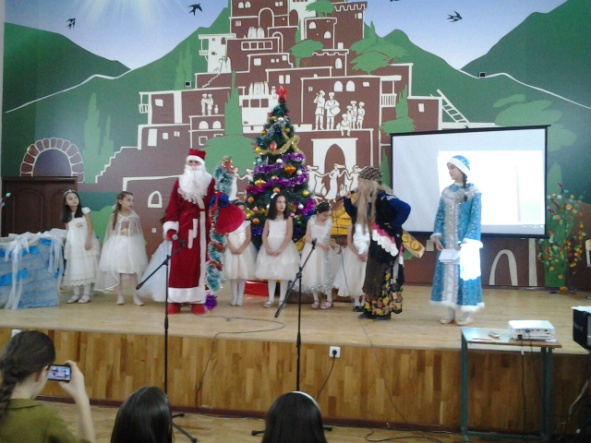 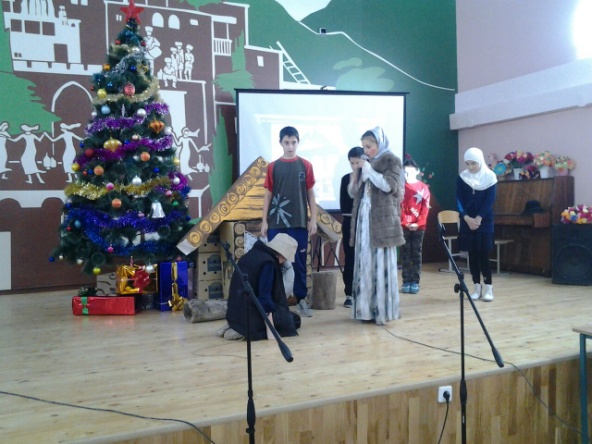 